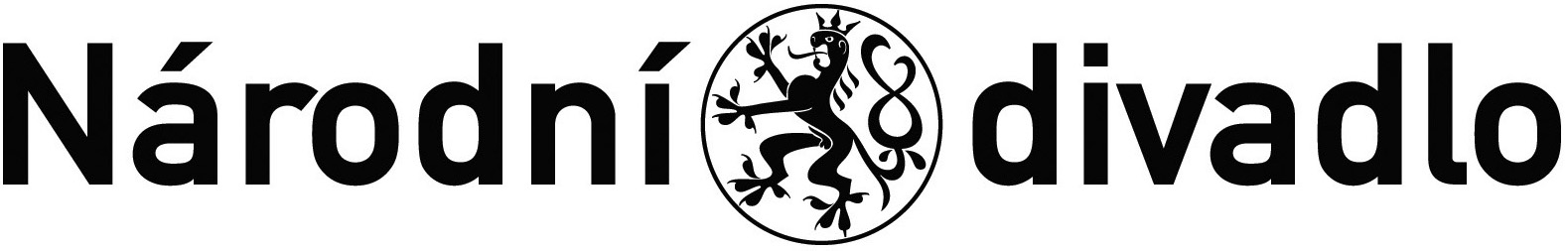 č.j.: ND/0172/500100/2024							 I. Smluvní stranyNárodní divadlose sídlem Ostrovní 1, 112 30 Praha 1, Česká republikaIČ: 00023337, DIČ: CZ00023337bankovní spojení: xxxxxčíslo účtu: xxxxzastoupené: Ing. Janou Dvořákovou, PhD., MBA správní ředitelkou ND(dále jen „kupující“)a MultiSport Benefit, s.r.o. se sídlem: Lomnického 1705/9, 140 00 Praha 4IČ: 24715298, CZ24715298Zastoupené: Miroslavem Rechem, jednatelem a Mariánem Škripeckým, jednatelemčíslo účtu: xxxxx(dále jen „prodávající”)uzavírají dnešního dne ve vzájemném konsenzu tutoDOHODU O VYPOŘÁDÁNÍ ZÁVAZKŮdle ustanovení § 1746 odst. 2 zákona č. 89/2012 Sb., občanského zákoníku, ve znění pozdějších předpisů, (dále jen „občanský zákoník“)II. Popis skutkového stavuSmluvní strany uzavřely dne 1. 7. 2016 Smlouvu o poskytování služeb, dne 7.12.2016 Dodatek č. 1 ke smlouvě o poskytování služeb, dne 22.2.2021 Dodatek č. 2 ke smlouvě o poskytování služeb a dne 21.12.2022 Dodatek č. 3 ke Smlouvě o poskytování služeb.ND je povinným subjektem pro zveřejňování v Registru smluv dle § 2 odst. 1, zákona č. 340/2015 Sb., o zvláštních podmínkách účinnosti některých smluv, uveřejňování těchto smluv a o registru smluv (zákon o registru smluv), ve znění pozdějších předpisů (dále jen “zákon o registru smluv“).Obě smluvní strany shodně konstatují, že Smlouva o poskytování služeb, Dodatek č. 1 ke smlouvě o poskytování služeb, Dodatek č. 2 ke Smlouvě o poskytování služeb a Dodatek č. 3 ke Smlouvě o poskytování služeb byly chybně (nebyly strojově čitelné, tj. nebyly uveřejněny v souladu s § 5 odst. 1 ZRS) uveřejněny v registru smluv, a že jsou si vědomy právních následků s tím spojených. V zájmu úpravy vzájemných práv a povinností vyplývajících z původně sjednané Smlouvy o poskytování služeb, s ohledem na skutečnost, že obě strany jednaly s vědomím závaznosti uzavřené smlouvy a dodatků a v souladu s jejím obsahem plnily, co si vzájemně ujednaly, a ve snaze napravit závadný stav vzniklý v důsledku chybného uveřejnění Smlouvy o poskytování služeb a Dodatku č. 1, 2 a 3 v registru smluv, sjednávají smluvní strany tuto Dohodu ve znění, jak je dále uvedeno..III. Práva a závazky smluvních stranSmluvní strany si tímto ujednáním vzájemně stvrzují, že obsah vzájemných práv a povinností, který touto Dohodou nově sjednávají, je zcela a beze zbytku vyjádřen textem původně sjednané smlouvy a Dodatků, které tvoří pro tyto účely přílohu této Dohody.Smluvní strany prohlašují, že veškerá vzájemně poskytnutá plnění na základě původně sjednané smlouvy považují za plnění dle této Dohody a že v souvislosti se vzájemně poskytnutým plněním nebudou vzájemně vznášet vůči druhé smluvní straně nároky z titulu bezdůvodného obohacení.Smluvní strany prohlašují, že veškerá plnění z této smlouvy a jejich dodatků, která mají být od okamžiku jejího uveřejnění v registru smluv plněna v souladu s obsahem vzájemných závazků vyjádřeným v příloze této Dohody, byla plněna podle sjednaných podmínek.   ND se tímto zavazuje druhé smluvní straně k neprodlenému zveřejnění této Dohody a její kompletní přílohy v registru smluv v souladu s ustanovením § 5 zákona o registru smluv. Dohoda bude zveřejněna po anonymizaci provedené v souladu s platnými právními předpisy.IV. Závěrečná ustanoveníTato Dohoda o vypořádání závazků nabývá platnosti dnem jejího podpisu oběma smluvními stranami a účinnosti dnem jejího uveřejnění v registru smluv.Tato Dohoda je vyhotovena ve dvou vyhotoveních v českém jazyce s platností originálu, z nichž každá strana obdrží po jednom vyhotovení.Nedílnou součástí této Dohody jsou přílohy: Smlouva o poskytování služeb, Dodatek č. 1 ke smlouvě o poskytování služeb, Dodatek č. 2 ke smlouvě o poskytování služeb a Dodatek č. 3 ke smlouvě o poskytování služeb.V Praze dne: 			v Praze dne: …………………………………..						……………………………..MultiSport Benefit s.r.o.							Národní divadloMiroslav Rech								Ing. Jana Dvořáková PhD., MBAJednatel společnosti							správní ředitelka ND………………………………………..Multisport Benefit s.r.o.Marián Škripecký, jednatel zast.na zákl.plné moci Miroslavem Rechem